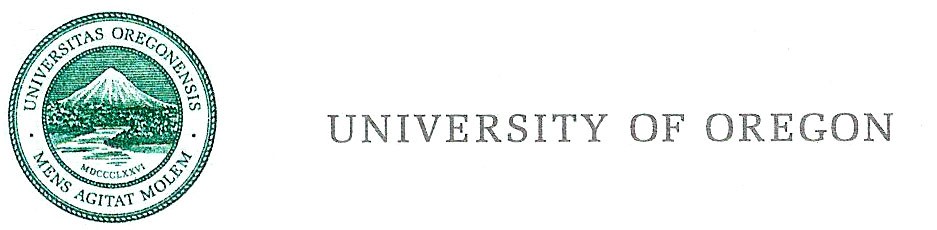 October 2018Student Learning Outcomes for the M.A. in Russian, East European, and Eurasian Studies (REEES)Prepared by Jenifer Presto, REEES DirectorProgram Description:REEES is a two-year interdisciplinary program that promotes the study of Russia, Eastern Europe, and Eurasia in a broad, multidisciplinary context. The program strives to illuminate the complex ethnic, racial, religious, cultural, and linguistic diversity of a vast geographical region spanning from Eastern Europe to the Russian Far East. At the core of the program is the study of the Russian language, which is available through the fifth-year level. In addition to taking an array of REEES electives drawn from across the humanities and social sciences, students are expected to pursue a concentration in one of three fields:Russian LiteratureRussian HistoryContemporary Russia, Eastern Europe, and Eurasia  Student Learning Outcomes:Proficiency in reading, writing, and speaking Russian consistent with completion of at least the fourth-year levelAn ability to translate specialized texts in the field of concentration from Russian (or another relevant language of the region) into good professional EnglishA broad general understanding of the region of Russian, Eastern Europe, and Eurasia including its history and cultureIn-depth competency in the field of concentration, its methodology, and foundational scholarshipAn ability to produce an extended piece of scholarship that is based on relevant primary and secondary materials and that makes a contribution to the field of study  